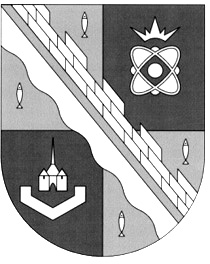 СОВЕТ ДЕПУТАТОВ МУНИЦИПАЛЬНОГО ОБРАЗОВАНИЯСОСНОВОБОРСКИЙ ГОРОДСКОЙ ОКРУГ ЛЕНИНГРАДСКОЙ ОБЛАСТИ(ТРЕТИЙ СОЗЫВ)Р Е Ш Е Н И Еот 27.03.2019 г.  № 31Рассмотрев представленный проект и с учетом обращений собственников жилых помещений многоквартирных жилых домов города Сосновый Бор, совет депутатов муниципального образования Сосновоборский городской округ Ленинградской областиР Е Ш И Л:1. Утвердить прилагаемое обращение совета депутатов муниципального образования Сосновоборский городской округ Ленинградской области к прокурору города Сосновый Бор о проведении проверки соблюдения прав собственников жилых помещений многоквартирных жилых домов по распоряжению общим имуществом – демонтированным лифтовым оборудованием, подлежавшем замене в связи с истечением срока его безопасной эксплуатации.2. Поручить главе муниципального образования Сосновоборский городской округ Ленинградской области направить обращение совета депутатов к прокурору города Сосновый Бор.3. Настоящее решение вступает в силу со дня принятия.4. Настоящее решение опубликовать в городской газете «Маяк».Глава Сосновоборскогогородского округа                                                                               А.В. Иванов                                                                  ПРИЛОЖЕНИЕ                                                                  к решению совета депутатов                                                                  муниципального образования                                                                  Сосновоборский городской округ                                                                  Ленинградской области                                                                   от 31 марта 2019 года N 31                                                                  188540, г. Сосновый Бор,                                                                  ул. Пионерская, д. 6                                                                  Прокурору города Сосновый Бор                                                                  ТИХОМИРОВУ С.А.Уважаемый Сергей Александрович!В соответствии с программой проведения капитальных ремонтов общего имущества собственников жилых помещений многоквартирных жилых домов, утвержденной органами государственной власти Ленинградской области, в городе Сосновый Бор Ленинградской области в 2018 году в рамках проведения капитального ремонта планировалось проведение замены около 200 пассажирских лифтов в многоквартирных жилых домах города Сосновый Бор за счет средств, перечисленных собственниками жилых помещений, на счет Фонда капитального ремонта Ленинградской области.Ответственным за организацию проведения капитального ремонта является Фонд капитального ремонта Ленинградской области, который в результате конкурсных процедур определил подрядчика на выполнение данных работ – Щербинский лифтовой завод.Условиями контракта было предусмотрено завершение всех работ по замене 200 лифтов в октябре 2018 года.В соответствии с Жилищным кодексом Российской Федерации лифтовое оборудование многоквартирных жилых домов является общим имуществом собственников жилых помещений многоквартирных жилых домов, т.е право распоряжения таким имуществам принадлежит собственникам жилых помещений либо иным лицам, уполномоченным общими собраниями собственников жилых помещений.Вместе с тем, по имеющимся данным, общими собраниями собственников жилых помещений в многоквартирных жилых домах, в которых произведена либо производится замена лифтов, решения о порядке распоряжения общим имуществом – демонтированным лифтовым оборудованием приняты не были.В таких условиях, управляющие организации, осуществляющие содержание общего имущества, при принятии решений о замене лифтового оборудования были обязаны заключить договоры с подрядной организаций – Щербинским лифтовым заводом – о передаче демонтированного лифтового оборудования подрядчику на ответственное хранение, либо предусмотреть договорами с подрядчиком (в отсутствии решений общих собраний собственников) порядок реализации данного оборудования с последующим зачислением средств от его реализации на счета управляющих организаций (в целях их дальнейшего направления на оказание жителям домов дополнительных услуг).Согласно полученных экспертных оценок общий вес демонтируемого лифтового оборудования одной шахты составляет ориентировочно 1 тонну. При этом в состав материалов демонтируемого лифтового оборудования помимо черного металла входят также и цветные металлы.Так согласно сайта «СТАЛКЕР» (одной из многочисленных организаций, осуществляющих прием металлического лома), стоимость черного металла (негаборитный лом) составляет 15 500 рублей за тонну. Стоимость приема цветного металла – меди (кабель) – составляет 365 рублей за килограмм, а алюминия – 103 рубля за килограмм.Исходя из этих данных, стоимость демонтированного оборудования одного пассажирского лифта может составить 15 500 рублей. А с учетом наличия и цветного лома – более этой суммы.С учетом изложенного, совет депутатов просит вас:1) назначить проведение проверки соблюдения прав собственников жилых помещений многоквартирных жилых домов по распоряжению общим имуществом – демонтированным лифтовым оборудованием, подлежавшем замене в связи с истечением срока его безопасной эксплуатации;2) в случае выявления по результатам проверки фактов хищения демонтированного лифтового оборудования – имущества собственников жилых помещений многоквартирных жилых домов (его реализации без перечисления средств на счета соответствующих управляющих организаций), рассмотреть вопрос о привлечении виновных к ответственности, предусмотренной законодательством Российской Федерации за хищение имущества, а также обязать виновных возместить причиненный ущерб собственникам жилых помещений многоквартирных жилых домов;3) при установлении по результатам проверки фактов перечисления на счета управляющих организаций средств от реализации демонтированного лифтового оборудования, проверить соответствие зачисленных сумм сложившимся на рынке закупочным ценам на металлический лом.О принятом Вами решении прошу уведомить совет депутатов муниципального образования Сосновоборский городской округ Ленинградской области.Глава Сосновоборскогогородского округа                                                                               А.В. Иванов«О направлении обращения к прокурору города Сосновый Бор о проведении проверки соблюдения прав собственников жилых помещений многоквартирных жилых домов по распоряжению общим имуществом – демонтированным лифтовым оборудованием, подлежавшем замене в связи с истечением срока его безопасной эксплуатации»